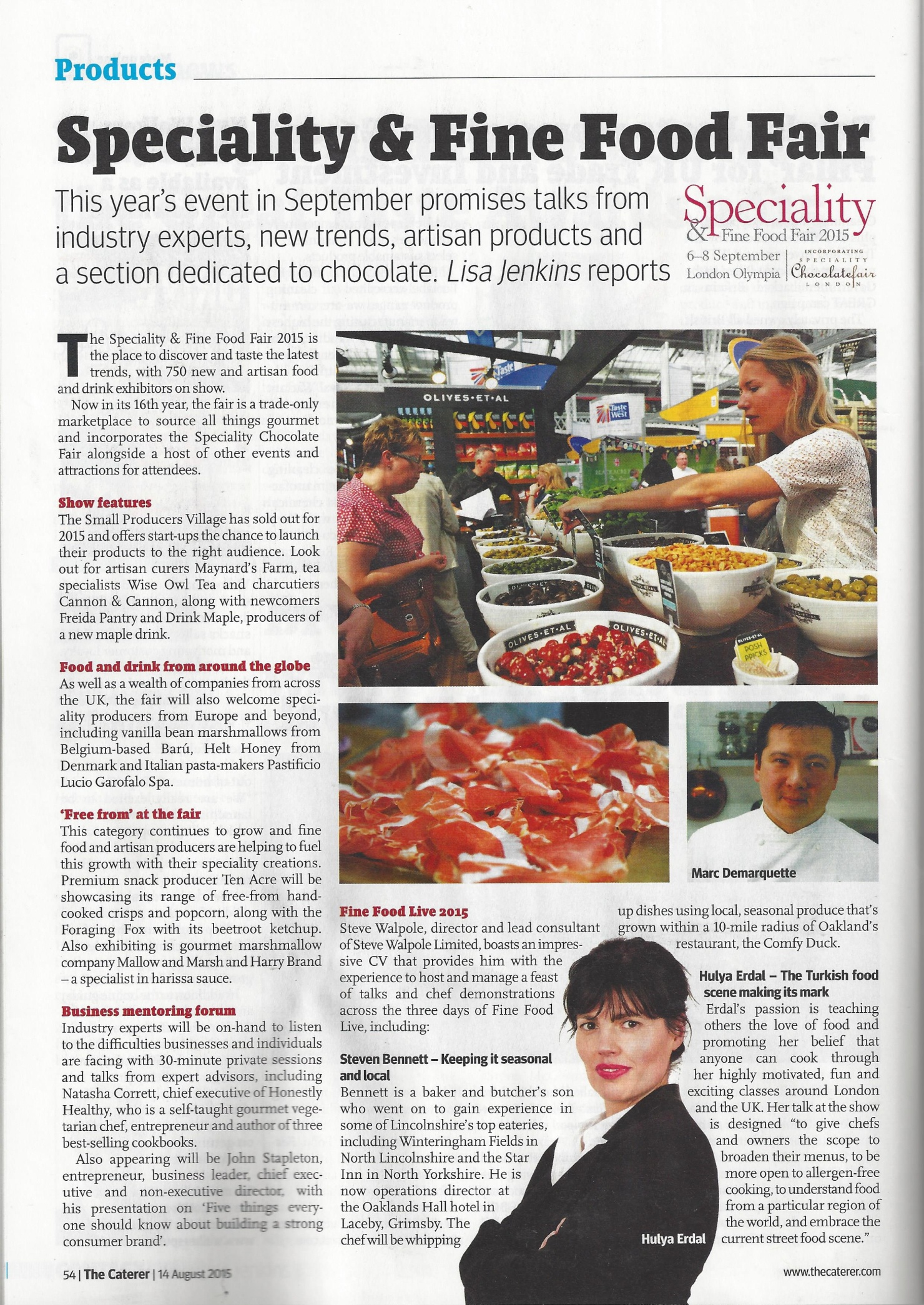 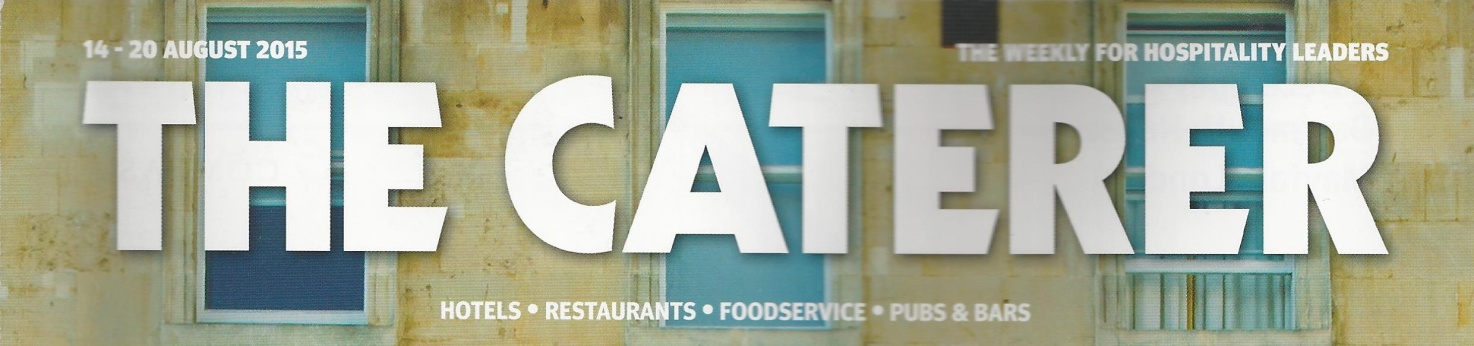 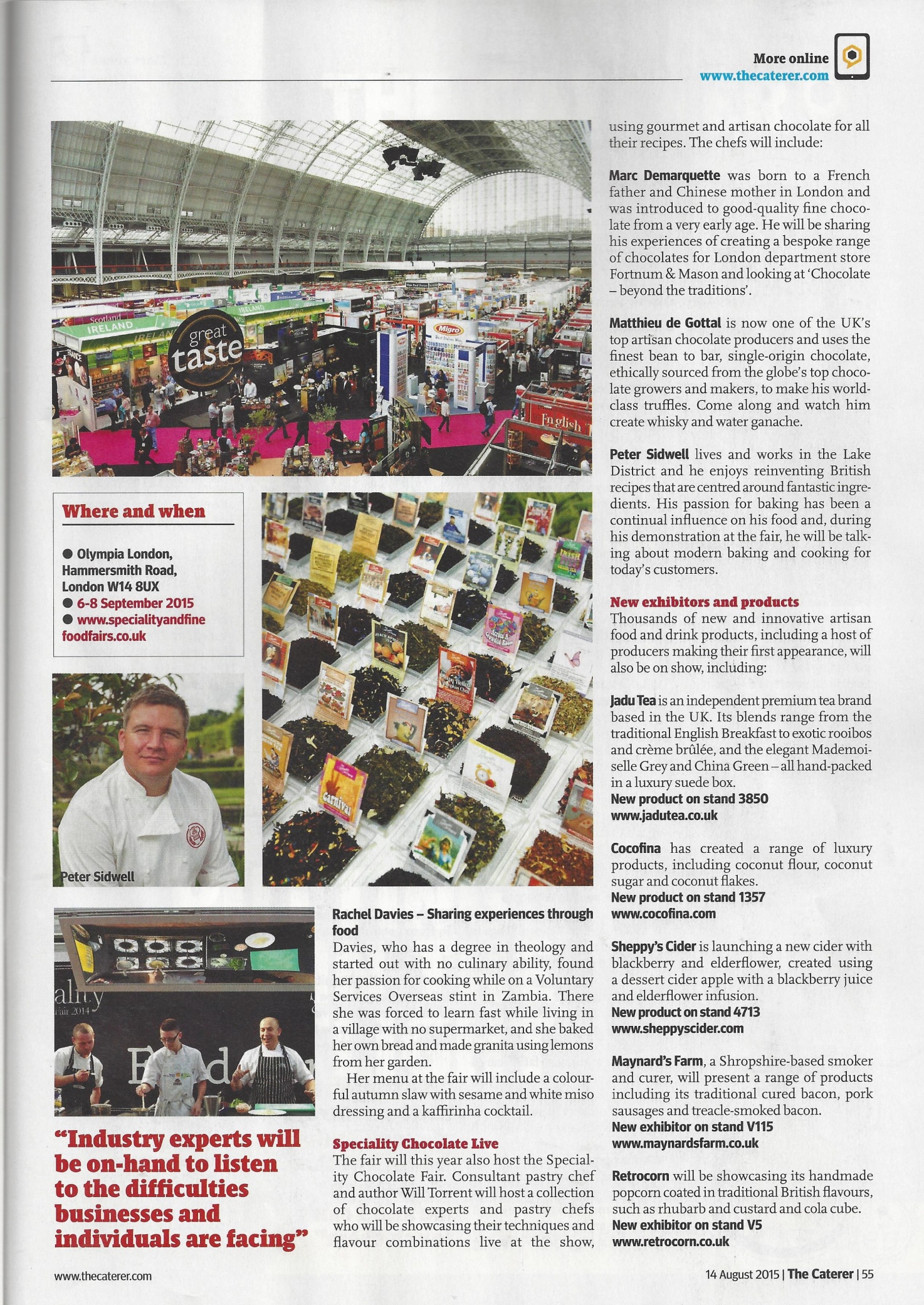 NameThe CatererMedia TypeMagazineCirculation8000Readership figures:33,000 readers per weekOnline220,000 unique users per month, 600,000 page impressionsAudience/Readership:Professionals in the catering and hospitality industryDate:14 - 20th August 2015